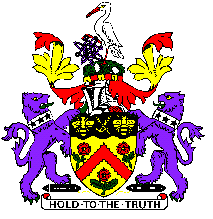 Code of Conduct for Adults Working With ChildrenRightsRespect the rights, dignity and worth of every personHelp create an environment where all children have an equal opportunity to participateHelp create and maintain an environment free of fear and harassmentRecognise the rights of all children to be treated as individualsRecognise the rights of parents and children to confer with other coaches and expertsPromote the concept of a balanced attitude, supporting the well-being of the child both in and out of golfDo not discriminate on the grounds of sex, marital status, race, colour, disability, sexuality, age, religion or political opinionDo not condone or allow to go unchallenged any form of discrimination or prejudiceDo not publicly criticise or engage in demeaning descriptions of othersCommunicate with children in a manner that reflects respect and careRelationshipsDevelop relationships with parents and children based on openness, honesty, mutual trust and respectDo not engage in any behaviour that constitutes any form of abuse (physical, sexual, emotional abuse, neglect or bullying)Be aware of the physical limits of children and ensure that training loads and intensities are appropriateEnsure that physical contact is appropriate and necessary and is carried out within            recommended guidelinesAlways try to work in an open environment (e.g. avoid private or unobserved situations).  Do not engage in any form of sexually-related contact with children. Sexual innuendo, flirting or inappropriate gestures and terms are also unacceptablePromote the welfare and best interests of childrenExplain to parents, as appropriate, the potential impact of the coaching programme on the childArrange to transfer a child to another personal coach if it is clear that an inappropriate relationship is developingBe familiar with the organisation’s Child Protection Policy and ProceduresReport any concerns you may have in relation to a child or the behaviour of an adult, and follow reporting proceduresConsider the child’s opinions when making decisions about their participation in golfInform parents and children of the etiquette and practical considerations when playing golfInform parents of any potential financial implicationsResponsibilities and Personal StandardsDemonstrate proper personal behaviour and conduct at all timesBe fair and honest with all childrenDevelop an appropriate working relationship with children based on mutual trust and respect Always emphasise that the wellbeing and safety of the child is more important than the development of performanceDo not smoke, or drink alcohol, while actively working with children. Never use recreational or performance-enhancing drugsPromote the positive aspects of golf (e.g. fair play, honesty and etiquette)Attend appropriate training to enable you to keep up-to-date with your role and matters relating to the welfare of childrenHold relevant qualifications o Ensure the necessary insurance cover is in placeBurnley Golf Club Welfare Officer				Junior OrganiserKate Walne							Ian Duffy